INDICAÇÃO Nº 1804/2018Sugere ao Poder Executivo Municipal que proceda com a roçagem em Canteiro Central localizada em toda extensão da Avenida Mogi Guaçu, no bairro Vila Rica.Excelentíssimo Senhor Prefeito Municipal, Nos termos do Art. 108 do Regimento Interno desta Casa de Leis, dirijo-me a Vossa Excelência para sugerir que, por intermédio do Setor competente, que proceda com a roçagem em Canteiro Central localizada em toda extensão da Avenida Mogi Guaçu, no bairro Vila Rica, em nosso município.Justificativa:Conforme relatos dos moradores do local e constatado por este vereador, o local está com o mato muito alto.Plenário “Dr. Tancredo Neves”, em 22 de Fevereiro de 2.018.FELIPE SANCHES-Vereador-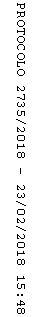 